Муниципальное дошкольное образовательное учреждениеМДОУ детский сад №2 «Светлячок»Конспект занятия НОД по познавательному развитию в первой младшей группе на тему: «Птицы весной»АвторИевлева Светлана ВладимировнавоспитательНаправление: познавательная деятельность. Ребенок и окружающий мир.Тема : «Птицы весной»Целевые ориентиры: стремится к общению со взрослыми и сверстниками, наблюдает за их действиями и подражает им, знает название окружающих предметов и игрушек, понимает речь взрослых, может обращать к ним с вопросами и просьбами.Педагогические цели: учить соотносить детали предмета, называть части тела птиц; обогащать словарь детей словами-действиями зимующих птиц, развивать речевую активность детей через игровые действия.Задачи:Образовательные:Формировать первые представления об особенностях их внешнего вида, условиях обитания.Продолжать знакомить детей с зимующими и перелетными птицами, их многообразием.Формировать интерес детей к живой природеРазвивающие:Расширять кругозор, словарный запас.Развивать наблюдательность, любознательность.Воспитательные:Воспитывать доброе, заботливое отношение к птицам, желание им помогать.Интеграция образовательных областей: познавательное развитее, социально-коммуникативное развитие, речевое развитие, физическое развитие.Виды деятельности: игровая, двигательная, познавательно- исследовательская, коммуникативная.Оборудование: мяч, изображение птиц (ворона, воробей, ласточка, скворцы), фигурки птичек изготовленных в технике оригами, по количеству детей.Словарная работа:Кормушка, гнездо, скворечник.Корм для птиц.Весна.Предварительная работа:Рассматривание иллюстраций.Чтение книг.Наблюдения.Беседы.Форма работы:  фронтальная, индивидуальная.Материал: демонстрационный материал «Птицы»; звуковая фонограмма«пение птиц»; дерево берёзка со скворечником и птички скворцы.Ход занятия(Дети сидят на стульчиках)Воспитатель: Здравствуйте, дети! Сегодня к нам пришли гости. Давайте поздороваемся.Орг.Воспитатель: Ребята, я рада видеть всех деток нашей группы здоровыми и веселыми, с хорошим настроением! Мне очень хочется, чтобы такое настроение у вас сохранилось до самого вечера! А для этого мы должны чаще улыбаться и помогать друг другу! Я улыбнусь вам (воспитатель дарит улыбку детям),а вы улыбнетесь мне и друг другу!(дети улыбаются)Воспитатель : Ребята! Скажите, сегодня утром, когда вы шли в детский сад с родителями, что вы видели на улице? (ответы детей) .Послушайте стихотворение-загадку:Рыхлый снег на солнце таетВетерок в ветвях играетЗвонче птичьи голосаЗначит к нам пришла …(Весна)картинка весна- Правильно-весна. А что происходит в природе весной?(Снег тает. Трава растёт. Солнце греет. Птицы прилетают.)- Конечно же! Весной становится тепло, появляется много корма, и птичкивозвращаются домой из тёплых стран.Воспитатель:- Ребята посмотрите, кто прилетел к нам в гости? – воробей. Он приглашает вас поиграть с птичками. О чём щебечут птицыТак звонко по весне?Какие небылицыРассказывают мне?Забавно, словно в сказке,О чём звенят ручьи?Чьи шёпоты и ласкиПерепевают, чьи?Ответа мне не надо.Ответ я знаю сам.Душа беспечно радаВесёлым голосам.- Ребята, каких птичек вы знаете?Загадки:(Рассматриваем картинки с птицами). Чик-чирик!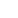 К зернышкам прыг!Клюй, не робейКто же это……….. (воробей)Прилетает к нам с теплом,Путь, проделав длинный.Лепит домик под окномИз травы и глины……. (ласточка)На шесте дворецВо дворце певецКак зовут его? .......... (скворец)Хочет с детства эта птицаСтать известною певицей.День и ночь неугомонно" Кар–кар–кар! " – поёт………. (ворона)Воспитатель: Ребята, а теперь закройте глазки, открывайте, какой птички нет, кто у нас улетел?Игра «Назови птичку, которой не стало»- А сейчас давайте послушаем, как птицы поют.(Слушание фонограммы.)- Ребята ,а какие голоса птиц вы сейчас слышали?Мотивационно побудительная игра с мячом: «Что нужно птице?»Воспитатель: ребята я буду вам задавать вопросы и бросать мяч, а вы будите отвечать на вопрос и бросать его обратно.-Какие части тела помогают птицам видеть, питаться, летать, прыгать, ходить. (ответы детей).Тело птиц покрыто перьями и пухом.- Ребята, а сколько у птичек Лапок? Глазок? Крылышек?- Вы очень внимательные. Сейчас мы повторим, что посчитали.Физкультминутка:Лапка, раз! (выдвигают вперед одну ногу).Лапка, два! (выдвигают вперед другую ногу).Скок-скок-скок (скачут на обеих ногах).Крылышко, раз! (одну руку в сторону)Крылышко, два! (другую руку в сторону).Хлоп, хлоп, хлоп! (хлопают крылышками).Глазик, раз! (закрывают один глаз).Глазик, два! (закрывают другой глаз).Открыли глазки и бегают, машут крылышками, чирикают.Прилетели птички,Птички-невелички.Весело скакалиЗернышки клевалиИ быстро улетали.(дети присаживаются на стульчики)- А как вы думаете, ребятки, куда могли полететь птички? Правильно, в свойдомик. - А как называется дом птички? (гнездо)- А вы знаете, что гнезда у птиц бывают разные? А где живет скворец?- Ребята, вам понравились пернатые друзья? Давайте пригласим скворцовпожить с нами в детском саду. У нас в группе выросла красивая берёзка, а наней повесили скворечник и птички согласились в нём пожить. Посадим нашихгостей на веточки, пусть они погостят с нами.(Прикрепляем птиц на ветки дерева.)- А воронятки, детки, прилетели к вам поиграть. Давайте поиграем с ними.Подвижная игра «Воронята».Воспитатель:Воронята крепко спят,Все по гнёздышкам сидят.А проснутся на заре,Будут каркать во дворе.(С криками «Кар-кар» воронята бегают и веселятся.)Воронята полетели,«Кар-кар-кар! Кар-кар-кар!»Вышла тётя на дорожку,Воронятам сыплет крошки.Воронята прилетали,Всё до крошки поклевали.«Кар-кар-кар! Кар-кар-кар!»Клювами стучали.(Дети «клюют» крошки.)Тузик по двору гулял,Вороняток испугал!(Собачка выскакивает и распугивает птичек, убегающих к себе в гнёзда.)-Спасибо Воробей, нам очень понравилось с тобой играть.Заключительная частьВоспитатель:- Сегодня мы с вами говорили о птицах, каких птиц вы запомнили?- Для чего нужен скворечник?- Что кушают птицы?Ребята, мы с вами, когда пойдем на прогулку, все вместе подойдем к скворечникам покормим птиц. Птичкам очень понравилось у нас в гостях и они говорят вам  «Спасибо» , «Досвидание».А чтобы вы не скучали они подарили вам вот таких бумажных птичек, которых если положить на ладошку и подуть, то они высоко полетят.